Teacher Evaluation Form 
(To be filled by the student)Course Title: ______________________________________________________________Instructor Code: ________________________Semester___________________________Department: _____________________________Degree___________________________Use the scale to answer the following questions below Scale: 	A: Strongly Agree 	B: Agree 	C: Uncertain		 D: Disagree	 E: Strongly DisagreePROFORMA - 10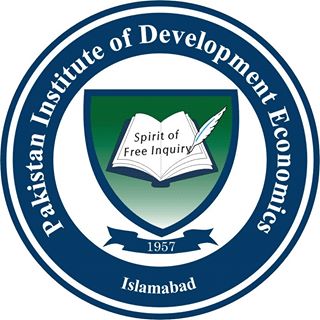 Pakistan Institute of Development Economics, Islamabad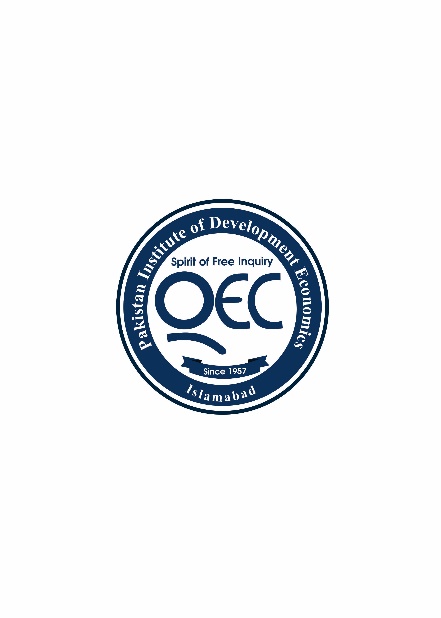 S.NOInstructor:Instructor:Instructor:Instructor:Instructor:Instructor:The Instructor is prepared for each classABCDEThe Instructor demonstrates knowledge of the subjectABCDEThe Instructor gives citations regarding current situations with reference to Pakistani context.ABCDEThe Instructor communicates the subject matter effectivelyABCDEThe Instructor maintains an environment that is conducive to learningABCDEThe Instructor is punctual ABCDEDoes the instructor provide useful feedback?ABCDEThe Instructor is available to students outside the class time for tutoring, review work, or answer questionsABCDEThe Instructor is fair and firm in discipline without being too strictABCDEThe instructor uses variety of appropriate assessment methods and instrumentsABCDEThe instructor ensures equitable participation in discussionsABCDETThe instructor presents difficult course material clearlyABCDEThe instructor uses vocabulary and style appropriate to level of studentsABCDEAdditional CommentsComment Box